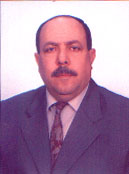 بسم الله الرحمن الرحيمم / سيرة ذاتيةالاسم الرباعي :مؤيد سالم نوري مصطفى التولد:3 -1-1959  العراق- الموصلالحالة الزوجية:  متزوج 	العنوان الوظيفي : جامعة الموصل – كلية العلوم – فسم الكيمياءالمنصب :استاذ مساعد في الكيمياء العضوية البريد الالكترونيmoyed.salim@yahoo.comالشهادات الحاصل عليها :بكالوريوس علوم كيمياء –جامعة الموصل –كلية العلوم /1981ماجستير كيمياء عضوية- جامعة الموصل – كلية العلوم /1989((تحضير مركبات 3-اريل –بروموفثالايد واستخدامها في تحضير مركبات الفثالمدين))دكتوراه كيمياء عضوية- جامعة الموصل- كلية العلوم /1999((تحضير بعض المركبات الحلقية المتعددة الخماسيةوالسداسية ))الالقاب العلمية:مدرس مساعد :1989مدرس:         1999استاذ مساعد : 2009التدريس:الكيمياء العضوية / المرحلة  الثالثة -قسم الكيمياء كلية العلوم / جامعة  الموصل 2008-2014 ميكانيكية التفاعلات العضوية لطلبة الدبلوم العالي قسم الكيمياء كلية العلوم / جامعة  الموصل 2011-2012التشييد العضوي / طلبة الدكتوراه- قسم الكيمياء كلية العلوم / جامعة  الموصل 2017-20204-الموارد الطبيعيه/طلبة الدكتوراه-قسم الكيمياء كلية العلوم/جامعة الموصل 2017-20205-الكيمياء العضويه/المرحله الاولى-قسم الكيمياء كلية العلوم /جامعة الموصل2006-208براءات الاختراع : 1Patent No.3225,22/11/2007 .Al-Remah, new growth regulators prepared locally as cytociniens used instade of the standered growth regulators and its role in tissue culture system plant.النشاطات الاخرى:المؤتمرات  :المؤتمر الاول للكيمياء    / كلية العلوم–قسم الكيمياء /جامعة الموصل 2012المؤتمر  الثاني للكيمياء    / كلية العلوم–قسم الكيمياء /جامعة الموصل 2014المؤتمر الثاني للكيمياء/ كلية التربية–قسم الكيمياء/جامعة الموصل /2014المؤتمر العلمي العاشر لهيئة التعليم التقني /2007 –بغدادالمؤتمر الثالث للكيمياء /كلية العلوم –قسم الكيمياء /جامعة الموصل /2018نشاطات اخرى :المشاركة في ندوات مختلفة في اختصاصات الكيمياء كتب الشكر :    (30 )     الاشراف على الدراسات العليا : 2دكتوره  + 4 ماجستيرعدد البحوث المنشورة محليا : 21عدد البحوث المنشورة عالميا: 3اهم البحوث المنشورة:Synthesis ,Characterization  and antimicrobial evolution of some new heterocyclic compounds using citric acid as a synthon; MoayedS.Al-Gwady,Salim J. Mohammed and Attalla M.Sheat;Pak.j.Sci.Ind.Res.Sec.A:Phys,Sci.2018,61A(2),66-73.Synthesis of new heterocyclic compounds containing 1,3,4-thiadiazole,1,3,4-oxadiazole and 1,2,4-triazole using benzimidazole and benzothiazole as a synthon;MoayedS.Al-Gwady and ShahlaA,Al-Jamas, The third chemistry conference ,college of science Mosul university ,2018.Synthesis and Characterization of novel Mannich bases derivatives of 2- substituted benzimidazole;MoayedS.Al-Gwady andDhafarO.Al-Ramadany ,The third chemistry conference ,college of science Mosul university ,2018.Synthesis and evaluation of antibacterial activity of 1,3,4- thaiadiazole derivatives containing benzimidazole moiety;MoayedS.Al-Gwady and ShahlaA,Al-Jamas,Int.J.Res.rev.Vol x(2)2017,28-35.Synthesis and evaluation of antifungal activity of some pyrimidinones ;AbdulJ.Al-Hamadany, MoayedS.Al-Gwady and RanaA.Saeed,;Jou.Raf. J. Sci., Vol. 25, No.3 pp 16-23 , (2012)Synthesis of new heterocyclic derivatives of benzoxazole ;SalimJ.Mohamed,MoayedS.Al-Gwady and ShahlaA,Al-Jamas, under publish paper Synthesis of some 3-chloro-2,3-dimethyl -1-phenyl pyrazolidine-5-one(chlorophenazone)derivatives,MoneeraY.Raoof,ShakirM.Saied ,MoayedS.Al-Gwady ,Kirkuk University Journal –scientific studies ,Vol.8,No.2,(2013),34-42.  Synthesis of five membered heterocycles using microwave technique ;MoayedS.Al-GwadyJou.Raf. J. Sci., Vol. 21, No.4 pp30-38 , (2010)Synthesis of pyrimidine fused with azaheterocyclicfive &six membered ring;ShakirM.Saied , MoayedS.Al-Gwady and RanaA.Saeed,Tikrit  J. of pure science, Vol.17,No.4,103-110(2012) 2- phenyl chromen -4-one as a synthon in synthesis of new five &six  membered rings heterocyclic compounds; MoneeraY.Raoof, ShakirM.Saied , MoayedS.Al-Gwady ,J.Edu. and Sci., Vol.24,No. 4.(2011). Synthesis structural of characterization and antibacterial evaluation of  fused2-pyrazoline Abdul J.Al-Hamadany, MoayedS.Al-Gwady and Mohammed S.Hussien,the second scientific nconfdrdnce in chemistry, 2011.Some important reactionsof 4-aminoantipyrine (4-AAP),ShakirM.Saied , MoayedS.Al-Gwadyand AttallahM.Sheat ,Jou.Raf.Sci.Vol.21,No.1,53-64 (2010)Synthesis of 2-amino-5-subsisuted -1,3,4-thaiadiazoles(ATDA)and their derivatives using convential and Microwave techniques,MoayedS.Al-Gwady. Jou,Raf,Sci,Vol,20.No.1,1-7 (2009).Microwave irradiation assisted synthesis and antifungal activities of some Mannich bases.ShakirM.Saied , AsmaA.Basher and MoayedS.Al-Gwady.Jou,Raf,Sci,Vol,20.No.1,33-37 (2009).   5-Aryl-1,3.4-thaiadaizole-2yl-semicarbazide as asynthone in synthesis of heterocyclic compounds.ShaymaaK.YounisShakirM.Saied , MoayedS.Al-Gwady 11 ed .Scientific conference of foundation of technical college .Baghddad Iraq(2009).Patent:AL-Remaah:New plant growth regulators as cytokinns used to replace the standard growth regulators in plant tissue culture .Moayed S.AL-Gawady , Central organization of standardization &Quality central-Baghdad ,AONI34/647-22-11-20073224 التصنيف الداخلي 1 رقم البراءةرقم الطلب 297/2002   بكتاب الجهاز 744 في 1/4/200717-A comparative studies between microwave conventional technique using different catalyst to synthesis of new isobenzofurans, Moayed S.AL-Gawady,ShakirM.Saied,Salim J.Mohammed,10thScientific conference of foundation of technicalEducation ,Baghdad-Iraq(2007).18-Synthesis of some new substituted thiosemicarbazides and their corresponding 1,2,4-triazole,1,3,4- thaiadiazole and 1,3,4-oxadiazole, MowafaqY.Shandala,MikdadT,Ayuob. Moayed S.AL-Gawady,Jou,Raf,Sci,Vol,12.No.4, 19-28 (2001).19- Bridgehead nitrogen heterocycles :synthesid of fused heterocycles from 3-substituted methyl -1.2.4-traiazole5-thiole(part  4)MowafaqY.Shandala, MikdadT,Ayuob. Moayed S.AL-Gawady,Saad  E.AL-MukhtarJou,Raf,Sci,Vol,12.No.13,1-6 (2001).20- Synthesis of 5-substituted 1,3,4-oxadaiazoline -2-thiones and related compounds derived from diphenyl acetic acid ,MowafaqY.Shandala, MikdadT,Ayuob. Moayed S.AL-Gawady, Jou,Raf,Sci,Vol,12.No.13,1-6 (2001).21-  Some complexes of copper(II)with 1-acyl -4substituted ligands (part I)IhsanA,Mustafa ,Mohammed J,Mohammed MowafaqY.Shandala, MikdadT,Ayuob. Moayed S.AL-Gawady. Jou,Raf,Sci,Vol,12.No.2, 40-49 (2001).22- Benzilic acid as synthon in synthesis of some new  poly function substituted 1,3,4-oxadaiazole and 1,2,4-traiazole( part-I),MowafaqY.Shandala, MikdadT,Ayuob. Moayed S.AL-Gawady, Jou,Raf,Sci,Vol,9.No.2, 33-39 (1998).23- Benzilic acid as synthon in synthesis of some new  substituted 1,3,4-thaiadaizoles,MikdadT,Ayuob. Moayed S.AL-Gawady, Jou,Raf,Sci,Vol,9 .No.2, 33-39 (1998).24-Synthesis of new heterocyclic derivatives of benzoxazole. Salim J. Mohammed, Moayed S. Al-Gawady, Shahla  A. Younis .				قيدالنشر